Publicado en Madrid el 14/01/2020 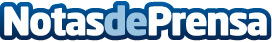 SEGULA Technologies elegida como ingeniería del proyecto RaiLNG, integrado por Renfe, Enagas y NaturgySEGULA Technologies impulsa la sostenibilidad del sector ferroviario con la ingeniería de una nueva locomotora de gas natural licuado. El uso del (GNL) en el transporte contribuye a la mejora de la calidad del aire y reduce las emisiones CO2 en un 25% con respecto a los combustibles tradicionalesDatos de contacto:Axicom91 661 17 37   Nota de prensa publicada en: https://www.notasdeprensa.es/segula-technologies-elegida-como-ingenieria Categorias: Nacional Ecología Emprendedores Logística Otros Servicios Otras Industrias http://www.notasdeprensa.es